CURRICULUM VITAE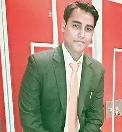 	                                                                                                            VIVEKVIVEK.366957@2freemail.com  	                                   CAREER OBJECTIVETo have a bright and challenging career to reach the zenith of success & to achieve success by constantly learning and completing the assign work by applying my skill to achieve goals thus set.PROFILEHighly motivated and experienced, with a positive and confident outlook, enjoy overcoming obstacles which require discipline, enthusiasm to meet deadlines and aim to contribute and make a difference to everything I do. EMPLOYMENT HISTORYCurrently working with WALDORF ASTORIA BY HILTON (RAS AL KHAIMAH U.A. E.) as a Senior Housekeeping Supervisor from July 2015 till to date.Worked with THE OBEROI GURGAON as a HOUSEKEEPING SUPERVISOR from July 2012 to June 2015.Worked with THE TRIDENT CHENNAI as a Housekeeping assistant for 10 months (07/2011-05/2012). Then I got transferred to THE OBEROI GURGAON.Completed six months industrial training from THE PRIDE AHMEDABAD.PROFESSIONAL QUALIFICATIONCompleted 4 years Bachelor Degree Hotel Management Catering Technology from “SAMS” INSTITUTE OF HOTEL MANAGEMENT, VARANASI (UP) Approved by A.I.C.T.E. and affiliated to U.P. Technical University(Lucknow).ACADEMIC MILESTONE,Intermediate from CBSE Board in Arts in the year 2006.      Matriculation from CBSE Board in the year 2004.ACHIEVEMENTSGot employee of the month in the year of 2016 in WALDORF ASTORIA.Got certified as a housekeeping department champion in The Oberoi GurgaonCertified as a Department Trainer at The Oberoi Gurgaon.Deemed and Achieved Supervisor Development Program.Got best trainee of the month during my training period at The Pride Ahmedabad India.Played football at national level.KEY SKILLS  Hospitality Management.  Confident and articulate Communication skills.  Excellent interpersonal and high level relationship building skills.  Initiative and drive problem solving and decision making.DECLARATION     	I hereby declare that all the mentioned information’s are true and correct to the best of my knowledge